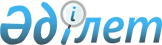 Об утверждении перечня участков недр, содержащих общераспространенные полезные ископаемые, подлежащих выставлению на тендер
					
			Утративший силу
			
			
		
					Постановление акимата Акмолинской области от 27 февраля 2015 года № А-3/89. Зарегистрировано Департаментом юстиции Акмолинской области 2 апреля 2015 года № 4724. Утратило силу постановлением акимата Акмолинской области от 13 декабря 2016 года № А-13/583      Сноска. Утратило силу постановлением акимата Акмолинской области от 13.12.2016 № А-13/583 (вводится в действие со дня официального опубликования).

      Примечание РЦПИ.

      В тексте документа сохранена пунктуация и орфография оригинала.

      В соответствии с пунктом 6) статьи 27 Закона Республики Казахстан от 24 июня 2010 года "О недрах и недропользовании" акимат области ПОСТАНОВЛЯЕТ:

      1. Утвердить прилагаемый перечень участков недр, содержащих общераспространенные полезные ископаемые, подлежащих выставлению на тендер.

      2. Признать утратившим силу постановление акимата Акмолинской области "Об утверждении перечня участков недр, содержащих общераспространенные полезные ископаемые, подлежащих выставлению на конкурс" от 19 ноября 2014 года № А-10/546 (зарегистрировано в Реестре государственной регистрации нормативных правовых актов № 4491, опубликовано 16 декабря 2014 года в газетах "Арқа ажары" и "Акмолинская правда").

      3. Настоящее постановление акимата области вступает в силу со дня государственной регистрации в Департаменте юстиции Акмолинской области и вводится в действие со дня официального опубликования.

 Перечень участков недр, содержащих общераспространенные полезные ископаемые, подлежащих выставлению на тендер      Сноска. Перечень с изменениями, внесенными постановлением акимата Акмолинской области от 01.06.2015 № А-6/246 (вводится в действие со дня официального опубликования).


					© 2012. РГП на ПХВ «Институт законодательства и правовой информации Республики Казахстан» Министерства юстиции Республики Казахстан
				
      Исполняющий обязанности
акима области

К.Отаров
Утвержден постановлением
акимата Акмолинской области
от 27 февраля 2015 года № А-3/89№

Наименование участка недр

Вид общераспространенного полезного ископаемого

Местонахождение (район, город)

Вид операций по недропользованию

1

2

3

4

5

1

Ново-Владимирское

глина и глинистые породы

Аршалынский район

добыча

2

Восточный - 2 Волгодоновского месторождения

песок (строительный)

Аршалынский район

добыча

3

Аршалы-1

камень бутовый

Аршалынский район

разведка

4

Есильский

изверженные породы

Аршалынский район

разведка

5

Исключен постановлением акимата Акмолинской области от 01.06.2015 № А-6/246 (вводится в действие со дня официального опубликования).

Исключен постановлением акимата Акмолинской области от 01.06.2015 № А-6/246 (вводится в действие со дня официального опубликования).

Исключен постановлением акимата Акмолинской области от 01.06.2015 № А-6/246 (вводится в действие со дня официального опубликования).

Исключен постановлением акимата Акмолинской области от 01.06.2015 № А-6/246 (вводится в действие со дня официального опубликования).

6

Жарколь

изверженные породы

Аршалынский район

разведка

7

Красная сопка-1

гравийно-песчаная смесь

Атбасарский район

добыча

8

Алакольское

изверженные породы (гранит)

Бурабайский район

добыча

9

Карамолинское

изверженные породы

Бурабайский район

добыча

10

Урумкай

изверженные породы

Бурабайский район

разведка

11

Елизаветинское

глина и глинистые породы

Ерейментауский район

добыча

12

Исключен постановлением акимата Акмолинской области от 01.06.2015 № А-6/246 (вводится в действие со дня официального опубликования).

Исключен постановлением акимата Акмолинской области от 01.06.2015 № А-6/246 (вводится в действие со дня официального опубликования).

Исключен постановлением акимата Акмолинской области от 01.06.2015 № А-6/246 (вводится в действие со дня официального опубликования).

Исключен постановлением акимата Акмолинской области от 01.06.2015 № А-6/246 (вводится в действие со дня официального опубликования).

13

Есильское

гравийно-песчаная смесь

Есильский район

добыча

№

Наименование участка недр

Вид общераспространенного полезного ископаемого

Местонахождение (район, город)

Вид операций по недропользованию

14

Бузулукское (участок Северный, Блок В-1)

гравийно-песчаная смесь

Есильский район

добыча

15

Аккуль

осадочные породы

Зерендинский район

разведка

16

Симферопольское

глина и глинистые породы

Зерендинский район

добыча

17

Куркуйтук

песок

Коргалжынский район

добыча

18

Жар-Ас

песок (кварцевый)

Коргалжынский район

добыча

19

Арыктинское

песок (строительный)

Коргалжынский район

добыча

20

Каражал

изверженные породы

Целиноградский район

разведка

21

Тлектас

галька, гравий

Целиноградский район

разведка

22

Туйетас

песок (строительный)

Целиноградский район

разведка

23

Алькар-1

гравийно-песчаная смесь

Целиноградский район

разведка

24

Алькар-2

гравийно-песчаная смесь

Целиноградский район

разведка

25

Бозайгыр

глина и глинистые породы

Шортандинский район

разведка

